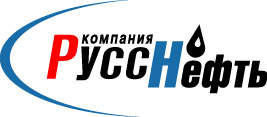 29 августа 2018г.ПАО НК «РуссНефть» публикует финансовые результаты по МСФО за 6 месяцев 2018 годПАО НК «РуссНефть» (далее – «РуссНефть» или «Компания») (MOEX: RNFT), одна из крупнейших нефтяных компаний по объемам добычи нефти в России, публикует неаудированную промежуточную сокращенную консолидированную финансовую отчетность за 6 месяцев 2018 года, закончившихся 30 июня 2018 г., подготовленную в соответствии с Международными стандартами финансовой отчетности (МСФО).Ключевые события:Показатель EBITDA вырос более чем в два раза и составил 24,8 млрд руб.Рентабельность EBITDA составила 28%.Скорректированная прибыль за период составила 9,8 млрд руб., рост в 3,8 раза.Добыча нефти составила 3,7 млн тонн.Поддержание высокого объема капитальных вложений, сумма инвестиций за 1П2018 года – 14,4 млрд руб.Отношение чистого долга к EBITDA на уровне 2. Ключевые результаты деятельностиФинансовые показатели	В первом полугодии 2018 года «РуссНефть» продемонстрировала существенный рост финансовых показателей при стабильной добыче. Выручка увеличилась на 53% и составила 88,4 млрд руб. Показатель  EBITDA составил 24,8 млрд руб., что на 103% выше чем в аналогичном периоде годом ранее. Основной причиной увеличения финансовых показателей послужил рост цен на нефть, а также продолжение вовлечения в добычу т.н. высокомаржинальной нефти.Прибыль, приходящаяся на акционеров «РуссНефть», составила 1,8 млрд руб., что на 44% ниже чем в аналогичном периоде прошлого года. Снижение прибыли вызвано, главным образом, «неденежным» убытком от переоценки справедливой стоимости производных финансовых инструментов (опционов), а также эффектом отрицательных курсовых разниц.Скорректированная прибыль без учета этих факторов демонстрирует рост в 3,8 раза и составляет 9,8 млрд руб. Финансовые показатели за 1 полугодие 2018 года отражают значительное улучшение операционного профиля Компании.Операционные результатыУсилия менеджмента Компании направлены на сохранение текущих темпов добычи, а также на снижение затрат на добычу углеводородного сырья путем вовлечения высокомаржинальных баррелей и остановки нерентабельных скважин в текущих макроэкономических условиях. Объем добычи нефти в 1П 2018 г. сохраняется на сопоставимом уровне с прошлым годом.Капитальные вложенияСтратегией Компании предусмотрена активная инвестиционная деятельность, направленная на рост объемов эксплуатационного бурения, ввод новых скважин, создание новой и модернизации существующей инфраструктуры в целях поддержания темпов добычи на текущем уровне, достижения органичного роста в среднесрочной перспективе. Объем инвестиций в 1П 2018 г. составил 14,4 млрд руб., что выше аналогичных показателей 1П 2017 г. на 13% или на 1,7 млрд руб. Долговой портфельЧистый долг Компании в отчетном году составил 83,8 млрд руб. Основной кредитор – Банк ВТБ (ПАО). Незначительное изменение (увеличение на 5%) связано преимущественно с динамикой курса доллара США. Благодаря слаженной работе менеджмента и акционеров, Компанией достигнуты целевые индикаторы по соблюдению финансовых и производственных ковенант, процентные платежи по телу кредита выплачены своевременно и в полном объеме. Показатель  Чистый долг/EBITDA демонстрирует устойчивое снижение, впервые в истории Компании данный показатель зафиксирован на уровне 2, что свидетельствует о стабилизации финансовой устойчивости.Презентация результатов Компания проведет презентацию результатов МСФО 1П 2018 г. 29 августа 2018 г. в 15.00.Трансляция будет проводиться на официальном канале Компании в Youtube и в режиме телефонной конференции (+7(495)982-55-38 pin 20894).Презентация будет  размещена на сайте Компании до начала трансляции.Полная версия финансовых результатов МСФО доступна по ссылке:http://russneft.ru/shareholders/financial_statements/ О Компании:ПАО НК «РуссНефть» одна из крупнейших нефтяных компаний по объемам добычи в России. Компания обладает сбалансированным портфелем активов в ключевых нефтегазоносных регионах России (Западной Сибири, Волго-Уральском регионе и Центральной Сибири), а также в Азербайджане. Объем 2P запасов Компании превышает 200 млн тонн (SPE). Численность персонала составляет около 10 000 человек. Уставный капитал Компании состоит из 294 120 000 обыкновенных и 98 032 000 привилегированных акций.млрд руб.1П2018 1П2017 Изменение Выручка88,457,753%EBITDA24,812,2103%OIBDA25,912,7104%Прибыль, приходящаяся на акционеров «РуссНефть» 1,83,2(44%)Cкорректированная прибыль9,82,6285%Чистый долг83,879,55%Операционные результаты1П2018 1П2017ИзменениеДобыча нефти, млн тонн,  том числе:3,7443,7211%Добыча нефти в РФ, млн. тонн3, 4973, 4721%Добыча нефти по СРП проектам тыс. тонн247249(1)%Добыча газа, млн м31 3361 14117%Капитальные вложения (освоение), млрд руб.14,4 12,713%ЭКСПЛУАТАЦИОННОЕ БУРЕНИЕ11,2 8,729%БАЗОВАЯ ДОБЫЧА1,31,118%ГТМ1,60,8100%ГАЗОВАЯ ПРОГРАММА0,21,8(89)%ГЕОЛОГО-РАЗВЕДОЧНЫЕ РАБОТЫ0,10,3(67)%Контакты для СМИ+7 (495) 411- 63- 24  pr@russneft.ruКонтакты для инвесторов+7 (495) 411-63-09  ir@russneft.ru